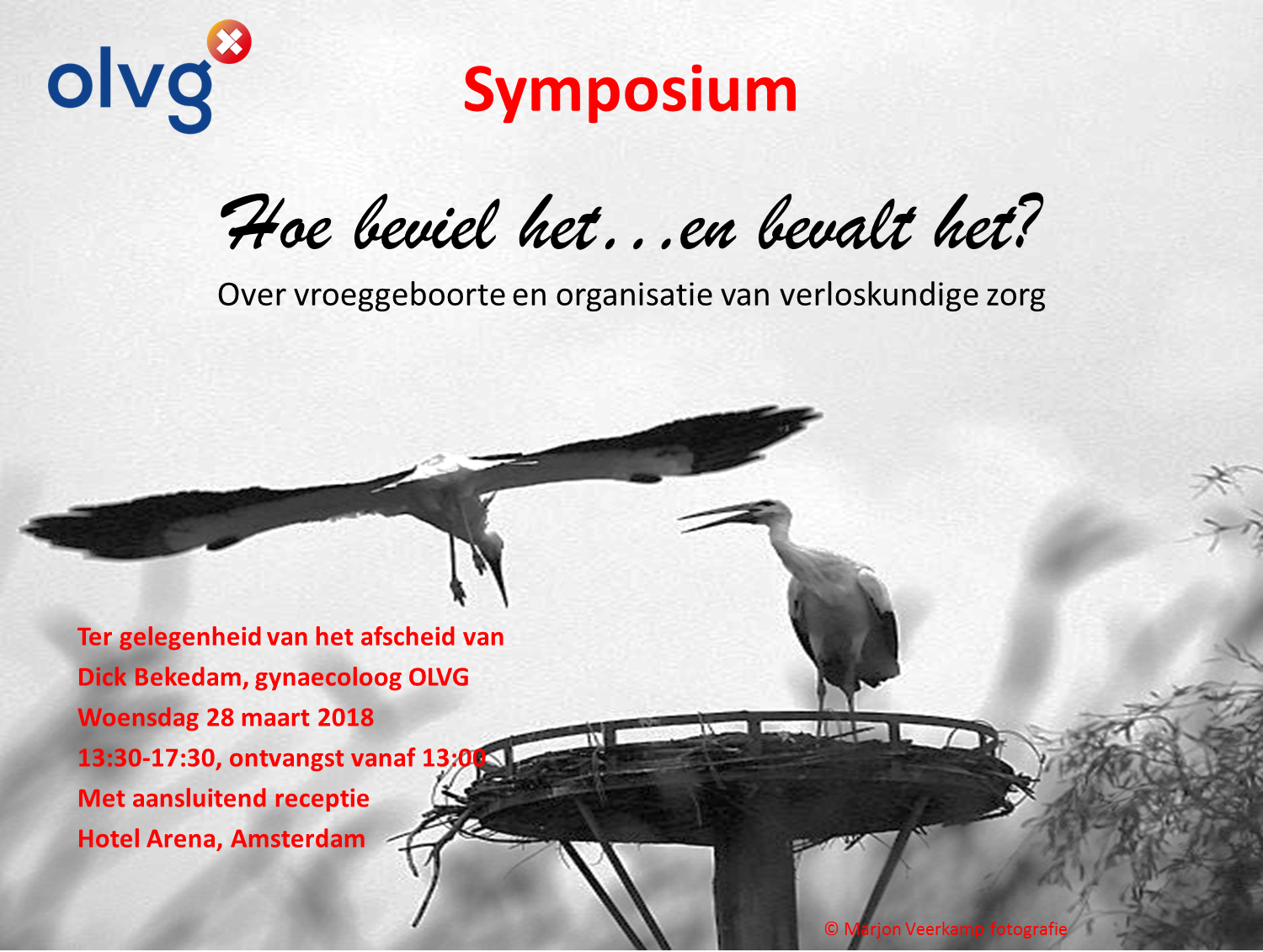 Programma13.30 - 13.40Opening door dagvoorzitterHarold VerhoeveHarold Verhoeve13.40 - 13.50Een te vroeg geboren tweelingSandra Galjémoeder van Liv en Jil13.55 - 14.15Corticosteroïden en vroeggeboorteMaarten Schutteoud-collega gynaecoloog OLVG14.20 - 14.40Preventie van vroeggeboorteSophie Liemoud-promovenda van Dick en gynaecoloog i.o. OLVG14.45 - 15.15Een vrouw is geen vliegtuigBen Willem Molcollega-onderzoeker, Monash University, Melbourne, Australië15.15 - 15.30 IntermezzoIntermezzoIntermezzo15.30 - 16.00PauzePauzePauze16.00 - 16.25Dick en Eva op weg naar het ParadijsJan van Lithoud-collega, thans hoogleraar  LUMC16.30 - 16.50Hoezo in opleiding? Ik wil een echte gynaecoloog!Eugenie Kaaijkcollega en opleider OLVG16.55 - 17.20Dick Bekedam kijkt terug en blikt vooruitDick Bekedam kijkt terug en blikt vooruitDick Bekedam kijkt terug en blikt vooruit17.20 - 17.30Sluiting door dagvoorzitter in samenwerking met Hans van der Schoot, voorzitter Raad van Bestuur OLVGSluiting door dagvoorzitter in samenwerking met Hans van der Schoot, voorzitter Raad van Bestuur OLVGSluiting door dagvoorzitter in samenwerking met Hans van der Schoot, voorzitter Raad van Bestuur OLVG